Indiana Department of Correction, Division of Youth Services2022 Juvenile Detention Inspection - Compliance Report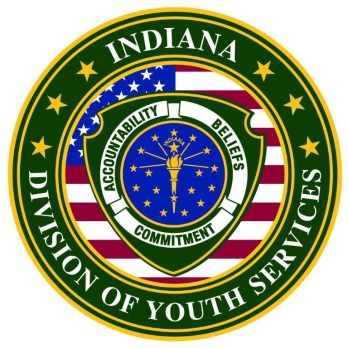 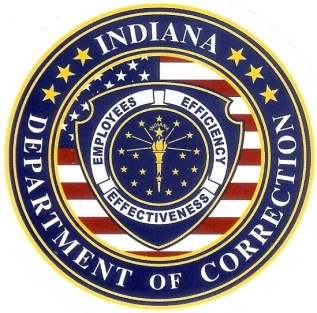 Dickinson Juvenile Justice Center1121 Hospital RoadFranklin, IN  46131__________________________________________________________AuditorsRachel McCaffrey, Director of Juvenile Detention Inspections, Indiana Department of CorrectionKristin Herrmann, Youth Law T.E.A.M. of IndianaIndiana Department of CorrectionDivision of Youth Services302 W. Washington St. Rm. E334, Indianapolis, IN 46204Indiana Department of Correction, Division of Youth Services2022 Juvenile Detention Inspection - Compliance ReportFacility: 	Dickinson Juvenile Justice Center		1121 Hospital Road		Franklin, IN  46131On-Site Inspection Dates:  April 20, 2022 and October 12, 2022Certification Completed By:	Rachel McCaffrey            	Director of Juvenile Detention InspectionsDivision of Youth Services, Indiana Department of Correction(812) 929-3980, rmccaffrey@idoc.in.gov		Crissy Simmons		Director of External Relations		Division of Youth Services, Indiana Department of Correction		(317)450-6507, csimmons@idoc.in.govINTRODUCTION The 2022 annual juvenile detention facility audits conducted by the IDOC, Division of Youth Services included two on-site facility inspections, staff and youth interviews, and a file review of 2021 documents of the state detention standards.  Detention facilities were audited on the three hundred and one (301) enacted Indiana Juvenile Detention Facility Standards.  Since new, proposed standards were in the process of being promulgated, detention facilities had the option of submitting documentation under the enacted citations for the three hundred and one (301) standards or the corresponding two hundred and thirty-seven (237) proposed standards. Dickinson Juvenile Justice Center chose to provide documentation corresponding to the two hundred and thirty-seven (237) proposed juvenile detention facility standards in 2022, for their 26th annual detention inspection.  Of the two hundred and thirty-seven (237) standards audited, sixteen (16) standards require mandatory compliance and the remaining two hundred and twenty-one (221) are recommended standards.  Compliance with 100% of the mandatory standards and 90% of the recommended standards is required to attain “Full Compliance.” Again, Centers that chose to be audited on the proposed detention standards were only required to meet the expectation of the current detention standards. Dickinson Juvenile Justice Center chose to also provide documentation on the extra standards with exclusively new requirements.  The breakdown of each audit listed below is only reflective of the current standards.FACILITY INFORMATIONJohnson County 2022 AuditWas the facility required to implement a corrective action plan as a result of the audit? NO/YESCONCLUSIONDickinson Juvenile Justice Center chose to be audited on the proposed standards, which corresponds with the current (301) detention standards and received a score of 100% compliance with the mandatory standards and 92.63% of the recommended standards. The facility received a separate scoresheet indicating their level of compliance with the new proposed detention standards.Therefore, Dickinson Juvenile Justice Center is in compliance with the 2022 Indiana Detention Center Standards Audit performed by the Indiana Department of Correction, Division of Youth Services. A certificate of compliance will accompany this report, which becomes public information ten (10) days from the date of mailing Please contact me at (812) 929-3980 should you have any questions concerning this report. Respectfully submitted,Rachel McCaffreyDirector of Juvenile Detention Inspections Indiana Department of Correction/Division of Youth Services cc:	Crissy Simmons, Director of External Relations, IDOC            	Honorable Michael T. Bohn, Circuit Court  	Kristi Bruther, Director  	pursuant to 210 IAC 8-1-5(f)FileFacility county:JohnsonGoverning authority:Johnson Circuit Court Name of facility administrator:Kristi BrutherDetention Director:Kristi BrutherDetention facility’s mission:To provide a safe, secure and humane detention environment that protects the community while respecting the right of the individual.Rated capacity:48Population during on-site visits:20 and 17Average daily population for the last 12 months:Not SubmittedAverage length of stay for the last 12 months:Not SubmittedMinor upgrades since last audit (i.e. painting, flooring, bedding, furnishings):Painting and FlooringMajor upgrades since last audit (i.e. plumbing, electrical, security system):New roof, upgrades to control room, and new boilersDe-escalation techniques training:Yes, not specifiedPhysical force techniques training:Yes, not specifiedChemical agents permitted:NoName of food service provider:Dickinson Juvenile Detention CenterName of food service supervisor:Heather TitaraName of health care authority individual or agency and license/certification:Dr. Robert Kavelman, MDDarla Saladin, LPNCara Baker, RNName of mental health care authority individual or agency and license/certification:Adult and Child Mental HealthEducation Services:Juveniles are in class for 6 hours a day supervised by 1 licenses teacher and 1 permanent substitute.  Students receive work from their school of record in order to maintain credits or are enrolled in an online credit recovery program (APEX) or studying (TASC).  The center does not offer a remedial reading program.April 20, 2022Johnson County First Site VisitInspectors:Rachel McCaffrey, Kristin Herrmann, and Danielle ZagoneFacility Tour: The facility tour was conducted by the facility director, Kristi BrutherYouth Interviews:Two youth were interviewed.Youth interviews consisted of questions regarding procedure about safety, medical, mental health, programming, education, kitchen, due process, and intake.Youth Responses: Both youth felt that their medical and mental health was taken seriously and kept confidential from staff and other youth. They, also, felt that any medical or mental health concerns were spoken about in a way that they could easily understand. Staff Interviews:Two line staff were interviewed.Staff were interviewed over the proper procedures in areas such as safety, security, and intake process.Staff Responses:All staff/personnel were knowledgeable about the areas which we covered.  October 12, 2022 Johnson County Second Site VisitInspectors:Rachel McCaffrey and Kristin HerrmannFacility Tour:The facility tour was conducted by the facility director, Kristi BrutherYouth Interviews:Two youth were interviewed.Youth interviews consisted of questions regarding procedure about safety, medical, mental health, programming, education, kitchen, due process, and intake.Youth Responses: Both youth stated that during intake they were asked medical questions and were told about the facility rules and expectations. Both youth said that they felt safe in the facility and felt that the rules and consequences for breaking those rules were fair.Auditor(s):Kristin HerrmannJohnson County Standards AuditAdministration and ManagementStandardsSixty-Two Total Standards, 62 RecommendedNumber of Standards in Compliance: 54Number of Standards in Non-Compliance: 7Number of Standards Not Applicable: 1Recommended Action for Non-Compliant Administration and Management Standards:8-3-7: Notify staff before implementation of changes8-3-32: Provide clarification on documentation as proof of practice8-3-39: Provide additional documentation of new employee checks8-3-45: Provide defined criteria looked at within necessary documents8-3-49: Provide documentation from new employees8-3-62: Provide documentation regarding information releases8-3-65: Provide necessary documentationSafety Standards Thirty-Four Total Standards, 6 Mandatory and 28 RecommendedNumber of Standards in Compliance: 33Number of Standards in Non-Compliance: 0Number of Standards Not Applicable: 1Recommended Action for Non-Compliant Safety Standards:Not ApplicableSecurity StandardsTwenty-Three Total Standards, 23 RecommendedNumber of Standards in Compliance: 23Number of Standards in Non-Compliance: 0Number of Standards Not Applicable: 0Recommended Action for Non-Compliant Security Standards:Not ApplicableJustice and Order StandardsThirty-Seven Total Standards, 37 RecommendedNumber of Standards in Compliance: 28Number of Standards in Non-Compliance: 9Number of Standards Not Applicable: 0Recommended Action for Non-Compliant Justice and Order Standards:8-6-13, 8-6-14, 8-6-15, 8-6-16, 8-6-17, 8-6-18, 8-6-19, 8-6-20, 8-6-21: Noncompliant due to Due Process not offered to youth.Food Service and HygieneNineteen Total Standards, 3 Mandatory and 16 RecommendedNumber of Standards in Compliance: 19Number of Standards in Non-Compliance: 0Number of Standards Not Applicable: 0Recommended Action for Non-Compliant Food Service and Hygiene Standards:Not ApplicableMedical StandardsTwenty-Eight Total Standards, 7 Mandatory and 21 RecommendedNumber of Standards in Compliance: 28Number of Standards in Non-Compliance: 0Number of Standards Not Applicable: 0Recommended Action for Non-Compliant Medical Standards:Not ApplicableMental Health StandardsSix Total Standards, 6 RecommendedNumber of Standards in Compliance: 6Number of Standards in Non-Compliance: 0Number of Standards Not Applicable: 0Recommended Action for Non-Compliant Mental Health Standards:Not ApplicablePrograms and Services StandardsTwenty Total Standards, 20 RecommendedNumber of Standards in Compliance: 20Number of Standards in Non-Compliance: 0Number of Standards Not Applicable: 0Recommended Action for Non-Compliant Programs and Services Standards:Not ApplicableEducation StandardsSix Total Standards, 6 RecommendedNumber of Standards in Compliance: 6Number of Standards in Non-Compliance: 0Number of Standards Not Applicable: 0Recommended Action for Non-Compliant Education Standards:Not Applicable